Différences entre Windows et LinuxAvec Windows on utilise le "\" pour le chemin des répertoiresAvec Linux on utilise le "/" pour le chemin des répertoiresLinux n'utilise pas de lettre pour les partitions et les lecteursLinux est sensible à la casse pour:le nom des fichiersle nom des répertoiresle nom des commandesLa fin d’une ligne dans un fichier texte de Windows se termine par CR LFLa fin d’une ligne dans un fichier texte de Linux se termine par LFCR = Carriage ReturnLF = Line FeedAvec Linux, la touche "Tab" dans une console permet de compléter:un nom de fichierun nom de répertoireun nom de commandeSi l'invite de commande se termine par # on est l'utilisateur "root"Si l'invite de commande se termine par $ on est un utilisateur sans pouvoirastuces:pour afficher la liste complète des commandes LinuxTab + Tabpour afficher la liste des commandes Linux qui commence par une lettrea + Tab + Tabpour monter dans une "console virtuelle" Shift + Page Uppour descendre dans une "console virtuelle" Shift + Page DownDescription du contenu des répertoires les plus utilisés/c'est le répertoire racine/bincontient plusieurs commandes Unix essentielles pour tous les utilisateurs/sbinrépertoire contenant des commandes essentielles à l’administration, à la configuration et au démarrage du système pour le super-utilisateur (commandes qui doivent être absolument disponibles, même quand /usr n’est pas monté)/usr/bince répertoire contient d’autres commandes. La distinction entre /bin et /usr/bin est arbitraire et visait surtout à séparer certaines commandes utilisateur de celles essentielles au système sur les premiers Unix./usr/sbince répertoire contient de nombreuses commandes d’administration du système utilisées par le super-utilisateur./libce répertoire contient de nombreux fichiers de bibliothèques utilisés par lesprogrammes dans /bin et /sbin/rootc'est le répertoire personnel du super-utilisateur/homeemplacement des répertoires personnels des utilisateursPar exemple, le répertoire personnel d'un utilisateur dont le nom estrichard s'appellera /home/richard/bootce répertoire contient le noyau et d'autres fichiers utilisés au cours du démarrage du système d'exploitation.Le fichier "/boot/vmlinuz"Ce fichier est un lien vers le noyau de Linux utiliséLe fichier "/boot/initrd.img"Ce fichier est un lien vers un fichier utilisé lors du démarrage de Linux/boot/grubce répertoire contient les fichiers concernant le chargeur de démarrage "GRUB" (GRand Unified Bootloader).Le fichier "/boot/grub/grub.conf"Fichier de configuration du démarrage (comme boot.ini dans Windows). Contient la configuration du"time out", du "splash screen" de démarrage, .../mediarépertoire qui contient les points de montage des périphériques amovibles/mntce répertoire contient traditionnellement les points de montage des systèmes de fichiers montés après le démarrage du système/etcce répertoire contient de nombreux fichiers et répertoires de configurationLe fichier "/etc/inittab"Fichier indiquant sous quel niveau d'exécution (runlevel) LINUX démarreLe fichier "/etc/fstab"Fichier qui contient l'information sur les partitions qui sont montés lors du démarrage/etc/X11ce répertoire contient les fichiers de configuration de Xwindows.Xwindows = environnement graphique./varpour les fichiers "variables", comme les fichiers journaux et le "spooler"de l'imprimante./usrcontient tous les fichiers et répertoires directement liés auxutilisateurs du système./usr/share/docEmplacement de la documentation pour les paquetages installés.Par exemple, la documentation du paquetage logiciel dateconfigse trouve dans /usr/share/doc/dateconfig-<numéro-de-version>./procLe répertoire /proc contient des fichiers VIRTUELS qui représentent des structures de données en mémoire vive qui sont gérées par le KERNEL qui existent en mémoire seulement. (La taille des fichiers est de 0 octets.)Le fichier  "/proc/cpuinfo"Le fichier  "/proc/meminfo"Le fichier  "/proc/partitions"Le fichier  "/proc/mounts"Le fichier  "/proc/version"/devrépertoire contenant des fichiers spéciaux pour accéder aux pilotes de périphériques (device)/dev/null ce fichier est toujours vide/dev/zero contient une suite sans fin de ZERO, est utilisé pour créer des fichiershd (hard drive), sd (scsi disk), fd (floppy disk)hda: disque maître sur le premier contrôleur IDEhda1: pour la première partition du disque hdahdb: dique esclave sur le premier contrôleur IDEhdb1: pour la première partition du disque hdbhdc: disque maître sur le second contrôleur IDEhdc1: pour la première partition du disque hdchdd: disque esclave sur le second contrôleur IDEhdd1: pour la première partition du disque hddsda: pour le premier disque dur SCSIsda1: pour la première partition du disque sdasdb: pour le deuxième disque dur SCSIsdb1: pour la première partition du disque sdbfd0:	le lecteur de disquette 'a'fd1:	le lecteur de disquette 'b'Le nom des partitionsLes noms des partitions correspondent aux noms des fichiers utilisés dans le répertoire /dev pour accéder aux systèmes de fichiers qu’elles contiennent.Ces noms sont du type : /dev/xxyz où:xx est le type de disque dur (hd pour IDE et sd pour SCSI)y correspondant à la position ou à l’identifiant du lecteur pour le contrôleur de disque. Dans le cas de disques SCSI, une lettre (a, b, c,…) est attribuée à chaque disque dans l’ordre de leur apparition dans la chaîne SCSI. Dans le cas d’un disque IDE, les lettres a, b, c, d correspondent au branchement du périphérique sur les différents contrôleurs IDE de la machine :a disque maître sur le premier contrôleur IDEb disque esclave sur le premier contrôleur IDEc disque maître sur le second contrôleur IDEd disque esclave sur le second contrôleur IDEz est le numéro de la partition créée sur le périphérique; de 1 à 4 pour les partitions primaires et à partir de 5 pour les partitions logiques.La partition /dev/hda7, signifiera donc que c’est la troisième partition logique du disque maître sur le premier contrôleur IDE de la machine.Partitions nécessaires à l’installationIl faut au moins deux partitions pour installer un système Linux:Une partition contenant la racine du système de fichiers Linux appelée partition "root".Une partition offrant un espace de pagination au système (partition de swap). La taille de la partition de swap est généralement le double de la RAM présente sur la machine.Il est conseillé de créer une partition supplémentaire dédiée à "/boot" qui contient l’image du noyau Linux. La taille de cette partition est de 10 à 100 MO.Le type de partition primaire ou logique sur laquelle est installé Linux n’a pas d’importance.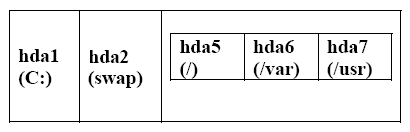 